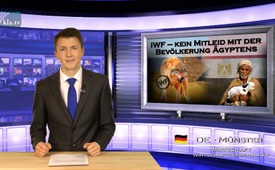 FMI : pas de pitié pour la population égyptienne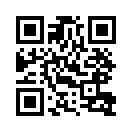 Depuis début novembre le gouvernement égyptien s’emploie à conduire des mesures qui sont exigées par le Fonds monétaire international en contrepartie d’un crédit de 12 milliards de dollars. Comme premier pas, la Banque centrale d’Égypte a dû abandonner le cours de la devise nationale fixé par rapport au dollar, à la suite de quoi la valeur de la livre égyptienne a été divisée par deux.Depuis début novembre le gouvernement égyptien s’emploie à conduire des mesures qui sont exigées par le Fonds monétaire international en contrepartie d’un crédit de 12 milliards de dollars. Comme premier pas, la Banque centrale d’Égypte a dû abandonner le cours de la devise nationale fixé par rapport au dollar, à la suite de quoi la valeur de la livre égyptienne a été divisée par deux. En conséquence maintenant le prix d’achat des importations du pays a été multiplié par deux. De plus, les subventions des produits alimentaires ont été réduites, le prix de l’essence a été augmenté de 50% et le prix du mazout de 30%. Dorénavant le taux d’inflation annuel en Égypte est de 16%, le pouvoir d’achat a plongé et 40 % de la population vit juste au niveau du seuil de pauvreté. Pour remplir les critères du FMI, il faut encore privatiser des biens de l’État et introduire la taxe sur la valeur ajoutée. Ces exigences vont conduire à un appauvrissement supplémentaire de la population. Dans le cas de l’Egypte, le FMI révèle encore la vraie nature de loup féroce des stratèges de la finance internationale. Un loup féroce sans compassion pour les souffrances du peuple. 
« … et voici la morale de l’histoire : Tout méfait éclate au grand jour. - Et : N’hésitez pas à propager cette émission ! »de pa/hmSources:Sources françaises :

www.wsws.org/de/articles/2016/11/10/egyp-n10.html
http://www.memri.fr/2016/11/13/la-grave-crise-economique-en-egypte-suscite-de-vives-critiques-contre-la-politique-du-gouvernement-et-des-appels-a-renverser-le-regime-le-11-novembre/Cela pourrait aussi vous intéresser:#FMI - www.kla.tv/FMIKla.TV – Des nouvelles alternatives... libres – indépendantes – non censurées...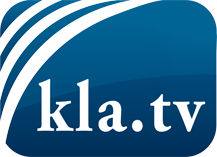 ce que les médias ne devraient pas dissimuler...peu entendu, du peuple pour le peuple...des informations régulières sur www.kla.tv/frÇa vaut la peine de rester avec nous! Vous pouvez vous abonner gratuitement à notre newsletter: www.kla.tv/abo-frAvis de sécurité:Les contre voix sont malheureusement de plus en plus censurées et réprimées. Tant que nous ne nous orientons pas en fonction des intérêts et des idéologies de la système presse, nous devons toujours nous attendre à ce que des prétextes soient recherchés pour bloquer ou supprimer Kla.TV.Alors mettez-vous dès aujourd’hui en réseau en dehors d’internet!
Cliquez ici: www.kla.tv/vernetzung&lang=frLicence:    Licence Creative Commons avec attribution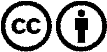 Il est permis de diffuser et d’utiliser notre matériel avec l’attribution! Toutefois, le matériel ne peut pas être utilisé hors contexte.
Cependant pour les institutions financées avec la redevance audio-visuelle, ceci n’est autorisé qu’avec notre accord. Des infractions peuvent entraîner des poursuites.